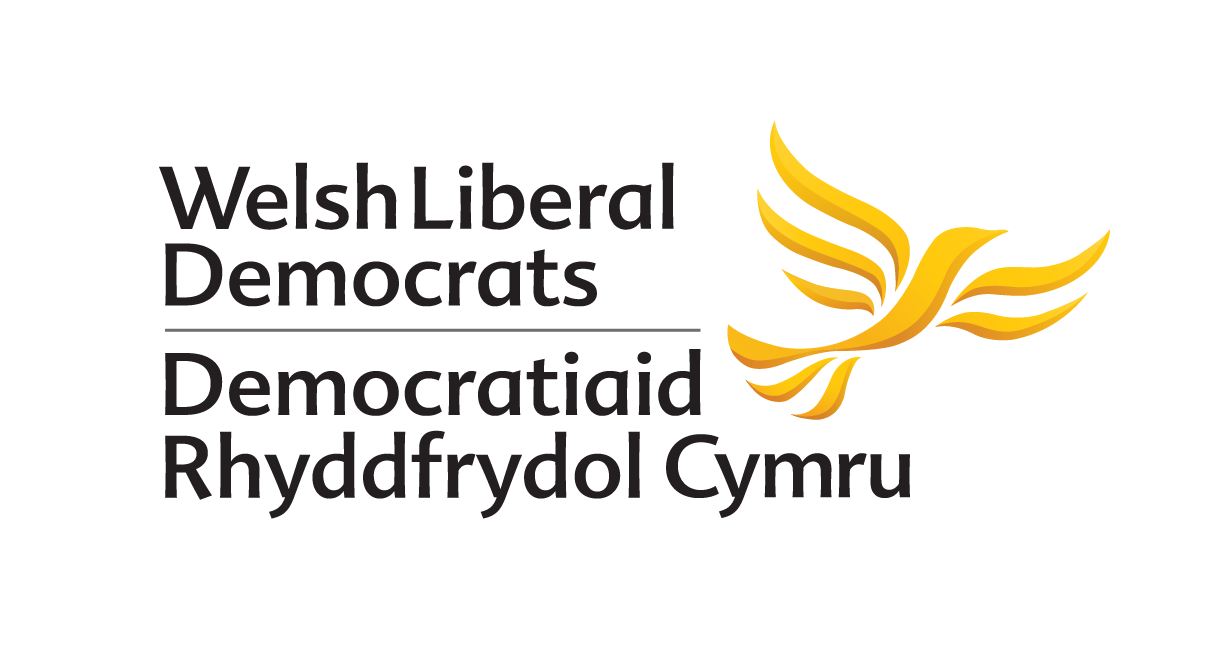 MOTION PROPOSED TO AUTUMN CONFERENCE 2018NO AMENDMENT HAS BEEN PROPOSED TO THIS MOTIONBlue Badge ParkingProposed by: 20 Party MembersConference Notes:The blue badge scheme is designed to enable the most significantly disabled members of our communities to retain some access to facilities in our town centres.Mandatory recipients include the blind, those in receipt of the highest levels social security of mobility allowances and those former members of the military with disabilitiesThat a number of councils have introduced charges in council car parks for such users offering a buy two hours and get the third for free.The problems faced by high street retailers.Conference believes:That recipients of the blue badge in general are visiting towns for short periods of time often for less than an hour.That charging will lead to a displacement of users from car parks in town centres to out of town locations, increase parking on yellow lines, or see a reduction in social inclusion for badge holders.It is invidious for Councils to exploit badge holders in this way.Conference encourages:Lib Dem Councillors to follow the lead taken by the Powys Group and oppose proposals to introduce charges in other council areas.Lib Dem Councillors on councils that have introduced charges to bring a motion to council calling on the charges to be revoked.Conference Calls for:The Welsh Lib Dems to include a commitment in the next Assembly Manifesto to outlaw the practice of charging Blue Badge holders to use public car parks.